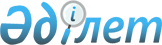 2013-2015 жылдарға арналған Аққайың ауданының бюджеті туралы
					
			Күшін жойған
			
			
		
					Солтүстік Қазақстан облысы Аққайың аудандық мәслихатының 2012 жылғы 20 желтоқсандағы N 9-1 шешімі. Солтүстік Қазақстан облысының Әділет департаментінде 2013 жылғы 11 қаңтарда N 2055 тіркелді. Қолданылу мерзімінің өтуіне байланысты күші жойылды (Солтүстік Қазақстан облысы Аққайың ауданы мәслихаты аппаратының 2015 жылғы 10 наурыздағы N 5.2.1-13/45 хаты)      Ескерту. Қолданылу мерзімінің өтуіне байланысты күші жойылды (Солтүстік Қазақстан облысы Аққайың ауданы мәслихаты аппаратының 10.03.2015 N 5.2.1-13/45 хаты).



      Қазақстан Республикасының 2008 жылғы 4 желтоқсандағы Бюджеттік кодексінің 75-бабына, "Қазақстан Республикасындағы жергілікті мемлекеттік басқару және өзін-өзі басқару туралы" Қазақстан Республикасының 2001 жылғы 23 қаңтардағы Заңы 6-бабына сәйкес, Аққайың аудандық мәслихаты ШЕШТІ:



      1. 2013-2015 жылдарға арналған Аққайың ауданының бюджеті 1, 2, 3-қосымшаларға келісті сәйкесінше бекітілсін, соның ішінде 2013 жылға мына көлемде:

      1) кірістер -1 809 845 мың теңге,

      соның ішінде:

      салықтық түсімдер - 243654 мың теңге,

      салықтық емес түсімдер - 3227 мың теңге;

      негізгі капиталды сатудан түсетін түсімдер - 25 695 мың теңге;

      трансферттердің түсімі - 1 1537 269 мың теңге;

      2) шығындар - 1 825 291,3 мың теңге;

      3) таза бюджеттік кредиттеу - 28 770,8 мың теңге, соның ішінде:

      бюджеттік кредиттер - 31 158 мың теңге,

      бюджеттік кредиттерді өтеу - 2 387, 2 мың теңге;

      4) қаржылық активтермен операциялар бойынша сальдо - 4 980 мың теңге, соның ішінде:

      қаржылық активтерді сатып алу - 4 980 мың теңге,

      мемлекеттік қаржы активтерін сатудан түскен түсімдер - 0 мың теңге;

      5) бюджет тапшылығы - -49 197,1 мың теңге;

      6) бюджет тапшылығын қаржыландыру - 49 197,1 мың теңге.

      Ескерту. 1-тармақ жаңа редакцияда - Солтүстік Қазақстан облысы Аққайың аудандық мәслихатының 10.12.2013 N 18-1 шешімімен (01.01.2013 бастап қолданысқа енгізіледі).



      1-1. Бюджеттік бағдарлама бойынша 459.006.00 "Пайдаланбаған (толық пайдаланбаған) нысаналы трансферттерді қайтару" 2012 қаржылық жылы бөлінген нысаналы трансферттер 1803,5 мың теңге сомада 2013 қаржылық жыл басына бюджеттік қаражатын бос қалдық есебінен пайдаланбаған нысаналы трансферттерді қайтару аудандық бюджеттік шығындары қарастырылсын.

      Ескерту. Шешім 1-1-тармақпен толықтырылды - Солтүстік Қазақстан облысы Аққайың аудандық мәслихатының 29.03.2013 N 10-1 шешімімен (01.01.2013 бастап қолданысқа енгізіледі).



      2. Аудандық бюджет кірістері Қазақстан Республикасының Бюджеттік кодексіне сәйкес мына салықтық түсімдер есебінен қалыптастырылатыны белгіленсін:

      1) әлеуметтік салық;

      2) заңды және жеке тұлғалардың, жеке кәсіпкерлердің мүлкіне салынатын салық;

      3) жер салығы;

      4) бірыңғай жер салығы; 

      5) көлік құралдарына салынатын салық;

      6) тіркелген салығы;

      7) дизель отыны мен бензинге ақциздер (авиациялықты қоспағанда);

      8) жер учаскелерін пайдаланғаны үшін төлем;

      9) жеке кәсiпкерлiктерді мемлекеттік тіркеуге алынатын алымдар;

      10) жекелеген қызмет түрлерiмен айналысу құқығы үшiн алынатын лицензиялық алым;

      11) өкілдер мен филиалдардан есепті тіркеуінен және заңды тұлғалардың мемлекеттік тіркеу, оларды қайта тіркеуінен алынатын алым;

      12) жылжымалы мүлікті кепілдікке салуды мемлекеттік тіркеу, кеменің немесе жасалып жатқан кеменің ипотекасын мемлекеттік тіркеу үшін алынатын алым; 

      13) көлік құралдарын мемлекеттік тіркеу және қайта тіркеу үшін алым;

      14) жылжымайтын мүлікке және олармен мәміле жасау құқығын мемлекеттік тіркегені үшін алынатын алым;

      15) жергілікті маңызы бар және елді мекендердегі жалпы пайдаланудағы автомобиль жолдарының бөлу жолағында сыртқы (көрнекі) жарнамаларды орналастырғаны үшін алынатын төлем;

      16) республикалық бюджетіне түсетін мемлекеттік және консулдық баждан басқа мемлекеттік баж.



      3. Аудандық бюджеттің кірістері мына салықтық емес түсімдер есебінен қалыптастырылатыны белгіленсін:

      1) мемлекет меншігінен түсетін түсімдер

      аудан коммуналдық меншіктегі мүлікті жалға беруден түсетін кірістер;

      аудан коммуналдық меншіктегі түсетін басқа кірістер

      2)аудан бюджетіне түсетін басқа да салықтық емес түсімдер.



      4. Аудандық бюджеттің кірісі мынадай негізгі капиталды сатудан түсетін түсімдер есебінен қалыптастырылатыны белгіленсін:

      1) учаскелерінен, ауыл шаруашылығы мақсатындағы жер учаскелерінен басқа, сатудан түсетін түсімдер. 



      5. Облыстық бюджетінен аудан бюджетіне берілетін сомасы 1 415 894 мың теңге бюджеттік субвенция белгіленсін.



      6. 2013 жылына арналған аудан бюджетіне нысаналы трансферттер жалпы сомасы 121375 мың теңге ескерілсін, соның ішінде:

      1) мамандарды әлеуметтік қолдау шараларын іске асыруға 3828 мың теңге;

      2) эпизоотияға қарсы іс-шараларды өткізуге 32 019 мың теңге; 

      3) мектепке дейінгі білім ұйымдарында мемлекеттік білімдік тапсырысты іске асыруға 17 796 мың теңге;

      4) Қазақстан Республикасы Президентінің 2010 жылғы 7 желтоқсандағы № 1118 Жарлығымен бекітілген Қазақстан Республикасында білім беруді дамытудың 2011–2020 жылдарға арналған мемлекеттік бағдарламасын іске асыруға 12291 мың теңге, соның ішінде:

      негізгі орта және жалпы орта білім беру мемлекеттік мекемелерінде биология, химия, физика кабинеттерін оқу жабдығымен жарақтандыруға 12 291 мың теңге; 

      5) үйдегі қажет ететін азаматтарға арнаулы әлеуметтік қызмет көрсету 2 177 мың теңге;

      6) Жетім баланы (жетім балаларды) және ата-аналарының қамқорынсыз қалған баланы (балаларды) күтіп-ұстауға асыраушыларына ай сайынғы ақшалай қаражат төлемдері 9860 мың теңге;

      7) мектеп мұғалімдеріне және мектепке дейінгі білім ұйымдарының тәрбиешілеріне біліктілік санаты үшін үстемеақы мөлшерін ұлғайтуға 11 733 мың теңге;

      8) үш деңгейлі жүйе бойынша біліктілігін арттырудан өткен мұғалімдерге еңбекақыны көтеруге берілетін 5 050 мың теңге";

      9) - алынып тасталды - Солтүстік Қазақстан облысы Аққайың аудандық мәслихатының 29.03.2013 N 10-1 шешімімен (01.01.2013 бастап қолданысқа енгізіледі);

      10) - алынып тасталды - Солтүстік Қазақстан облысы Аққайың аудандық мәслихатының 29.03.2013 N 10-1 шешімімен (01.01.2013 бастап қолданысқа енгізіледі);

      11) Қазақстан Республикасы Үкіметінің 2011 жылғы 26 шілдедегі № 862 Қаулысымен бекітілген "Өңірлерді дамыту" Бағдарлама шеңберінде өңірлерді экономикалық дамытуға жәрдемдесу бойынша шараларды іске асыруда ауылдық округтерін жайластыру мәселелерін шешу үшін 17179 мың теңге;

      12) білім беру объектілеріне өрт сөндіру құралдарын сатып алу, ағашпен жабылған жабын (құрылыс) өңдеу бойынша қызметтер, өртке қарсы сигнализациясын орнатуына 1 000 мың теңге;

      13) білім ұйымдарында бейнеқадағалау аппаратураны сатып алу және орнату үшін 300 мың теңге;

      14) білім беру ұйымдарында электронды оқулықтар енгізу 333 мың теңге;

      15) елді мекендердің жер-шаруашылық орналасуы 163 мың теңге;

      16) елді мекендердің шекараларын белгілеу 735 мың теңге;

      17) жергілікті атқарушы органдардың штат санын ұлғайтуға 5720 мың теңге;

      18) Қазақстан Республикасы Үкіметінің 2013 жылғы 19 маусымдағы "Жұмыспен қамту 2020 жол картасын бекіту туралы" № 636 қаулысымен бекітілген, Жұмыспен қамту 2020 жол картасы бойынша Смирново ауылында аудандық мәдениет үйін күрделі жөндеу өткізуіне 1191 мың теңге.

      Ескерту. 6-тармаққа өзгерістер енгізілді - Солтүстік Қазақстан облысы Аққайың аудандық мәслихатының 29.03.2013 N 10-1; 11.07.2013 N 14-2; 11.09.2013 N 15-1; 16.10.2013 N 16-1; 10.12.2013 N 18-1 шешімдерімен (01.01.2013 бастап қолданысқа енгізіледі).



      7. Ауылдық елді мекендерінің әлеуметтік саласындағы мамандарын әлеуметтік қолдау іс–шараларын іске асыру үшін 2013 жылы аудан бюджетінде республикалық бюджетінен 31158 мың теңге бюджеттік кредиттер есепке алынсын.

      Ескерту. 7-тармақ жаңа редакцияда - Солтүстік Қазақстан облысы Аққайың аудандық мәслихатының 11.09.2013 N 15-1 шешімімен (01.01.2013 бастап қолданысқа енгізіледі).



      8. Мемлекеттік органдардың функцияларын мемлекеттік басқарудың төмен тұрған деңгейлерінен жоғарғы деңгейлерге беруге байланысты жоғары тұрған бюджеттерге 2 532 мың теңге сомасында берілетін ағымдағы нысаналы трансферттер 2013 жылға арналған аудандық бюджетте есепке алынсын.



      8-1. 8-қосымшаға келісілді қаржылық жыл басында қалыптасқан бюджеттік қаражаттың бос қалдықтары есебінен аудан бюджетін шығындары қарастырылсын.

      Ескерту. Шешім 8-1-тармақпен толықтырылды - Солтүстік Қазақстан облысы Аққайың аудандық мәслихатының 29.03.2013 N 10-1 шешімімен (01.01.2013 бастап қолданысқа енгізіледі).



      9. 2013 жылына арналған аудан атқарушы органның резерві 4 487 мың теңге сомада бекітілсін.



      10. 4, 5, 6-қосымшаларға сәйкес 2013-2015 жылдарға арналған ауылдық округ әкімдерінің аппараттары бойынша аудан бюджет шығындары қаржыландыру көлемі қарастырылғаны есепке алынсын.

      Ескерту. 10-тармақ жаңа редакцияда - Солтүстік Қазақстан облысы Аққайың аудандық мәслихатының 11.09.2013 N 15-1 шешімімен (01.01.2013 бастап қолданысқа енгізіледі).



      11. 7-қосымшаға сәйкес 2013 жылға арналған аудандық бюджет атқарылуы барысында секвестрлеуге жатпайтын бюджеттік бағдарламалар белгіленсін.



      12. 2013 жылға арналған аудандық бюджеттің шығындар төлеміне қарастырылғаны ескерілсін: 

      1) Ұлы Отан соғысының қатысушылары мен мүгедектеріне монша және шаштараз қызметіне төлеу үшін 500 теңге сомасында ай сайынғы әлеуметтік көмек;

      2) Ұлы Отан соғысының қатысушыларына, мүгедектеріне және соларға теңестірілген тұлғаларға, басқа санаттағы тұлғаларға, жеңілдік пен кепілі бойынша соғыс қатысушыларына теңестірілген, басқа санаттағы мүгедектерге санаторлы–курорттық емделуге әлеуметтік көмек;

      3) коммуналдық қызметтердің шығындарын төлеу үшін Ұлы Отан соғысының қатысушылары мен мүгедектерін төрт айлық есептік көрсеткіш мөлшерінде ай сайынғы әлеуметтік көмек;

      4) тіс протездеу құнының мөлшерінде (қымбат металдар, металлокерамикалық протездеуден басқа) тіс протездеуге лицензиясы бар медициналық ұйыммен жүзеге асырылатын Ұлы Отан соғысының қатысушылары мен мүгедектеріне және де жеңілдіктер мен кепілдіктер бойынша оларға теңестірілген тұлғаларға, Ұлы отан соғысының қатысушылары мен мүгедектерге тіс протездеуге әлеуметтік көмек Ұлы Отан соғысының мүгедектеріне және оларға теңдестірілген қатысушыларына женілдікпен және кепілдік бойынша жасанды тіс салу.

      Ескерту. 12-тармаққа өзгеріс енгізілді - Солтүстік Қазақстан облысы Аққайың аудандық мәслихатының 16.10.2013 N 16-1 шешімімен (01.01.2013 бастап қолданысқа енгізіледі).



      13. 2013 жылы бюджеттік саласындағы қызметтеріне жалақысын толық көлемде төлену қамтамасыз етілсін.



      14. Ауылдық елді мекендерде жұмыс істейтін денсаулық сақтау, әлеуметтік қамсыздандыру, білім беру, мәдениет, спорт және ветеринария мамандарына, қызметтің осы түрлерімен қалалық жағдайда айналысатын мамандардың ставкаларымен салыстырғанда, айлықақы мен тарифтік ставкалары жиырма бес процентінен кем емес жоғарылату белгіленсін.



      15. Осы шешім 2013 жылғы 1 қаңтардан бастап қолданысқа енгізіледі.

 

  2013 жылға арналған Аққайың ауданының бюджеті      Ескерту. 1-қосымша жаңа редакцияда - Солтүстік Қазақстан облысы Аққайың аудандық мәслихатының 10.12.2013 N 18-1 шешімімен (01.01.2013 бастап қолданысқа енгізіледі).

 

  2014 жылға арналған Аққайың ауданының бюджеті      Ескерту. 2-қосымша жаңа редакцияда - Солтүстік Қазақстан облысы Аққайың аудандық мәслихатының 16.10.2013 N 16-1 шешімімен (01.01.2013 бастап қолданысқа енгізіледі).

 

  2015 жылға арналған Аққайың ауданының бюджеті      Ескерту. 3-қосымша жаңа редакцияда - Солтүстік Қазақстан облысы Аққайың аудандық мәслихатының 16.10.2013 N 16-1 шешімімен (01.01.2013 бастап қолданысқа енгізіледі).

 

  2013 жылға арналған ауылдық округ әкім аппараттары бойынша қаржыландыру көлемі      Ескерту. 4-қосымша жаңа редакцияда - Солтүстік Қазақстан облысы Аққайың аудандық мәслихатының 16.10.2013 N 16-1 шешімімен (01.01.2013 бастап қолданысқа енгізіледі).

 

       кестенің жалғасы

 

  2014 жылға арналған селолық округ әкім аппараттары бойынша қаржыландыру көлемі      Ескерту. 5-қосымша жаңа редакцияда - Солтүстік Қазақстан облысы Аққайың аудандық мәслихатының 16.10.2013 N 16-1 шешімімен (01.01.2013 бастап қолданысқа енгізіледі).

 

       кестенің жалғасы

 

  2015 жылға арналған селолық округ әкім аппараттары бойынша қаржыландыру көлемі      Ескерту. 6-қосымша жаңа редакцияда - Солтүстік Қазақстан облысы Аққайың аудандық мәслихатының 16.10.2013 N 16-1 шешімімен (01.01.2013 бастап қолданысқа енгізіледі).

 

       кестенің жалғасы

 

  2013 жылға арналған бюджеттің атқарылуы барысында секвестрлеуге жатпайтын аудандық бюджеттік бағдарламалар тізбесі

  2013 жылы 1 қаңтарға қалыптасқан бюджеттік қаражат қалдықтары есебінен шығыстар      Ескерту. Шешім 8-қосымшамен толықтырылды - Солтүстік Қазақстан облысы Аққайың аудандық мәслихатының 29.03.2013 N 10-1 шешімімен (01.01.2013 бастап қолданысқа енгізіледі).

 

 
					© 2012. Қазақстан Республикасы Әділет министрлігінің «Қазақстан Республикасының Заңнама және құқықтық ақпарат институты» ШЖҚ РМК
				      V шақырылған IX сессияның

      төрағасы және Аққайың аудандық

      мәслихатының хатшысыҚ. Құрманбаев      Келісілді:

      2012 жылғы 20 желтоқсан

      "Аққайың аудандық экономика

      және қаржы бөлімі" мемлекеттік

      мекемесінің бастығыТ. Власова

Аққайың аудандық мәслихатының

2012 жылғы 20 желтоқсандағы 

№ 9-1 шешіміне 

1-қосымша Санаты

 Санаты

 Санаты

 Санаты

 Сомасы (мың теңге)

 Сыныбы

 Сыныбы

 Сыныбы

 Сомасы (мың теңге)

 Ішкі сыныбы

 Ішкі сыныбы

 Сомасы (мың теңге)

 Атауы

 Сомасы (мың теңге)

 1. Кiрiстер

 1811578

 1

 Салық түсiмдері

 243654

 03

 0

 Әлеуметтік салық 

 128192

 1

 Әлеуметтік салық 

 128192

 04

 0

 Меншiкке салынатын салық

 99256

 1

 Мүлiкке салынатын салықтар

 66950

 3

 Жер салығы

 4736

 4

 Көлiк құралдарына салынатын салық

 22570

 5

 Бiрыңғай жер салығы

 5000

 05

 0

 Тауарларға, жұмыстарға және қызметтер көрсетуге салынатын iшкi салықтар

 13850

 2

 Акциздер

 2194

 3

 Табиғи және басқа ресурстарды пайдаланғаны үшiн түсетiн түсiмдер

 7500

 4

 Кәсiпкерлiк және кәсiби қызметті жүргізгені үшiн алынатын алымдар

 3944

 5

 Ойын бизнесiне салық 

 212

 08

 Заңдық мәнді іс-әрекеттерді жасағаны және (немесе) құжаттар бергені үшін оған уәкілеттігі бар мемлекеттік органдар немесе лауазымды адамдар алатын міндетті төлемдер

 2356

 1

 Мемлекеттік баж 

 2356

 2

 Салыққа жатпайтын түсімдер 

 3227

 01

 0

 Мемлекет меншігінен түсетін түсімдер

 1102

 5

 Коммуналдық меншік мүлкін жалға беруден түсетін түсімдер 

 498

 9

 Мемлекеттік меншіктен түсетін басқа да кірістер

 604

 02

 0

 Мемлекеттік бюджеттен қаржыландырылатын мемлекеттік мекемелердің тауарларды (жұмыстарды, қызметтерді) өткізуінен түсетін түсімдер

 60

 1

 Мемлекеттік бюджеттен қаржыландырылатын мемлекеттік мекемелердің тауарларды (жұмыстарды, қызметтерді) өткізуінен түсетін түсімдер

 60

 3

 0

 Мемлекеттік бюджеттен қаржыландырылатын мемлекеттік мекемелермен ұйымдастырылған мемлекеттік сатып алуды өткізуден түсетін қаражат

 396

 1

 Мемлекеттік бюджеттен қаржыландырылатын мемлекеттік мекемелермен ұйымдастырылған мемлекеттік сатып алуды өткізуден түсетін қаражат

 396

 04

 Мемлекеттік бюджеттен қаржыландыратын, сондай -ақ Қазақстан Республикасы Ұлттық банкінің бюджетінен (шығастар сметасынан) ұсталатын және қаржыландыратын мемлекеттік мекемелер салатын айыппұлдар, өсемпұлдар, санкциялар, өндіріп алулар

 135

 1

 Мұнай секторы ұйымдарынан түсетін түсімдерді қоспағанда, мемлекеттік бюджеттен қаржыландыратын, сондай -ақ Қазақстан Республикасы Ұлттық банкінің бюджетінен (шығастар сметасынан) ұсталатын және қаржыландыратын мемлекеттік мекемелер салатын айыппұлдар, өсемпұлдар, санкциялар, өндіріп алулар

 135

 06

 0

 Басқа да салықтық емес түсiмдер

 1534

 1

 Басқа да салықтық емес түсiмдер

 1534

 3

 Негізгі капиталды сатудан түсетін түсімдер

 25695

 01

 0

 Мемлекеттік мекемелеріне тіркелген мемлекеттік мүлікті сату

 495

 1

 Мемлекеттік мекемелеріне тіркелген мемлекеттік мүлікті сату

 495

 03

 0

 Жердi және материалдық емес активтердi сату

 25200

 1

 Жерді сату

 25200

 4

 Трансферттердің түсімдері

 1537269

 02

 0

 Мемлекеттiк басқарудың жоғары тұрған органдарынан түсетiн трансферттер

 1537269

 2

 Облыстық бюджеттен түсетiн трансферттер

 1537269

 Функционалдық топ 

 Функционалдық топ 

 Функционалдық топ 

 Функционалдық топ 

 сомасы (мың теңге)

 Бюджеттік бағдарламалардың әкiмшiсi

 Бюджеттік бағдарламалардың әкiмшiсi

 Бюджеттік бағдарламалардың әкiмшiсi

 сомасы (мың теңге)

 Бағдарлама

 Бағдарлама

 сомасы (мың теңге)

 Атауы

 сомасы (мың теңге)

 2. Шығындар

 1 825 291,3

 1

 Жалпы сипаттағы мемлекеттiк қызметтер

 216 590

 112

 Аудан (облыстық маңызы бар қала) мәслихатының аппараты

 17 977

 001

 Аудан (облыстық маңызы бар қала) мәслихатының қызметін қамтамасыз ету жөніндегі қызметтер

 16 207

 003

 Мемлекеттік органдардың күрделі шығыстары

 1 770

 122

 Аудан (облыстық маңызы бар қала) әкімінің аппараты

 67 955,2

 001

 Аудан (облыстық маңызы бар қала) әкімінің қызметін қамтамасыз ету жөніндегі қызметтер

 53 589

 003

 Мемлекеттік органдардың күрделі шығыстары

 14 366,2

 123

 Қаладағы аудан аудандық маңызы бар қала, кент, аул, ауылдық округ әкімі аппаратының жұмыс істеуі

 111 559,8

 001

 Қаладағы аудан, аудандық маңызы бар қаланың, кент, ауыл, ауылдық округ әкімінің қызметін қамтамасыз ету жөніндегі қызметтер

 102 532,1

 022

 Мемлекеттік органдардың күрделі шығыстары

 9 027,7

 459

 Ауданның (облыстық маңызы бар қаланың) экономика және қаржы бөлiмi

 19 177

 001

 Экономикалық саясатты, қалыптастыру мен дамыту, мемлекеттiк жоспарлау ауданның (облыстық маңызы бар қаланың) бюджеттiк атқару және коммуналдық меншiгiн басқару саласындағы мемлекеттiк саясатты iске асыру жөнiндегi қызметтер

 15 920,2

 003

 Салық салу мақсатында мүлікті бағалауды жүргізу

 191,9

 011

 Коммуналдық меншікке түскен мүлікті есепке алу, сақтау, бағалау және сату

 60,9

 015

 Мемлекеттік органдардың күрделі шығыстары

 3 004

 2

 Қорғаныс

 8 121

 122

 Аудан (облыстық маңызы бар қала) әкімінің аппараты

 4 963

 005

 Жалпы бірдей әскери міндетті атқару шеңберіндегі іс-шаралар

 4 963

 122

 Аудан (облыстық маңызы бар қала) әкімінің аппараты

 3 158

 006

 Аудан (облыстық маңызы бар қала) ауқымындағы төтенше жағдайлардың алдын алу және оларды жою

 2 920

 007

 Аудандық (қалалық) ауқымдағы дала өрттерінің, сондай-ақ мемлекеттік өртке қарсы қызмет органдары құрылмаған елдi мекендерде өрттердің алдын алу және оларды сөндіру жөніндегі іс-шаралар

 238

 3

 Қажетті-орындау әрекеті, соттық,құқықтық, қауіпсіздік, қоғамдық тәртібі

 173

 458

 Ауданның (облыстық маңызы бар қаланың) тұрғын үй-коммуналдық шаруашылығы, жолаушылар көлігі және автомобиль жолдары бөлімі

 173

 021

 Елдi мекендерде жол жүрісі қауiпсiздiгін қамтамасыз ету

 173

 4

 Білім беру

 1 266 830,6

 464

 Ауданның (облыстық маңызы бар қаланың) білім беру бөлімі

 1 265 507

 001

 Жергілікті деңгейде білім беру саласындағы мемлекеттік саясатты іске асыру жөніндегі қызметтер

 9 899

 003

 Жалпы білім беру

 1 078 541

 004

 Ауданның (облыстық маңызы бар қаланың) мемлекеттік білім беру мекемелерінде білім беру жүйесін ақпараттандыру

 3 520

 005

 Ауданның (облыстық маңызы бар қаланың) мемлекеттік білім беру мекемелер үшін оқулықтар мен оқу-әдiстемелiк кешендерді сатып алу және жеткізу

 7 478

 006

 Балаларға қосымша білім беру 

 25 375

 009

 Мектепке дейінгі тәрбие ұйымдарының қызметін қамтамасыз ету

 59 835

 012

 Мемлекеттік органның күрделі шығыстары

 239

 015

 Жетім баланы (жетім балаларды) және ата-аналарының қамқорынсыз қалған баланы (балаларды) күтіп-ұстауға асыраушыларына ай сайынғы ақшалай қаражат төлемдері

 9 860

 040

 Мектепке дейінгі білім беру ұйымдарында мемлекеттік білім беру тапсырысын іске асыруға

 17 796

 067

 Ведомстволық бағыныстағы мемлекеттік мекемелерінің және ұйымдарының күрделі шығыстары

 52 964

 472

 Ауданның (облыстық маңызы бар қаланың) құрылыс, сәулет және қала құрылысы бөлімі

 1 323,6

 037

 Білім беру объектілерін салу және реконструкциялау

 1 323,6

 6

 Әлеуметтiк көмек және әлеуметтiк қамсыздандыру

 92 621,5

 451

 Ауданның (облыстық маңызы бар қаланың) жұмыспен қамту және әлеуметтік бағдарламалар бөлімі

 92 621,5

 001

 Жергілікті деңгейде халық үшін әлеуметтік бағдарламаларды жұмыспен қамтуды қамтамасыз етуді іске асыру саласындағы мемлекеттік саясатты іске асыру жөніндегі қызметтер 

 19 065

 002

 Еңбекпен қамту бағдарламасы

 18 815

 005

 Мемлекеттік атаулы әлеуметтік көмек

 699,6

 007

 Жергілікті өкілетті органдардың шешімі бойынша азаматтардың жекелеген топтарына әлеуметтік көмек

 2 397,7

 010

 Үйден тәрбиеленіп оқытылатын мүгедек балаларды материалдық қамтамасыз ету

 612

 011

 Жәрдемақыларды және басқа да әлеуметтік төлемдерді есептеу, төлеу мен жеткізу бойынша қызметтерге ақы төлеу

 180

 014

 Мұқтаж азаматтарға үйде әлеуметтiк көмек көрсету

 40 675

 016

 18 жасқа дейінгі балаларға мемлекеттік жәрдемақылар

 6 930,1

 017

 Мүгедектерді оңалту жеке бағдарламасына сәйкес, мұқтаж мүгедектерді міндетті гигиеналық құралдармен қамтамасыз етуге, және ымдау тілі мамандарының, жеке көмекшілердің қызмет көрсету

 2 283

 021

 Мемлекеттік органдардың күрделі шығыстары

 964,1

 023

 Жұмыспен қамту орталығының қамтамасыз ету 

 7

 Тұрғын үй-коммуналдық шаруашылық

 23 315,5

 123

 Қаладағы аудан, аудандық маңызы бар қала, кент, ауыл, ауылдық округ әкімінің аппараты

 9 223

 008

 Елді мекендердегі көшелерді жарықтандыру

 4 363

 009

 Елді мекендердің санитариясын қамтамасыз ету

 176

 010

 Жерлеу орындарын күтіп-ұстау және туысы жоқтарды жерлеу

 112

 011

 Елді мекендерді абаттандыру және көгалдандыру

 4 572

 027

 Жұмыспен қамту-2020 бағдарламасы бойынша ауылдық елді мекендерді дамыту шеңберінде объектілерді жөндеу және абаттандыру

 0

 455

 Ауданның (облыстық маңызы бар қаланың) мәдениет және тілдерді дамыту бөлімі

 1 191

 024

 Жұмыспен қамту 2020 жол карта бағдарламасы бойынша ауылдық елді мекендерді дамыту шеңберінде объектілерді жөндеу

 1 191

 458

 Ауданның (облыстық маңызы бар қаланың) тұрғын үй-коммуналдық шаруашылығы, жолаушылар көлігі және автомобиль жолдары бөлімі

 1 182

 003

 Мемлекеттік тұрғын үй қорының сақталуын ұйымдастыру

 99

 012

 Сумен жабдықтау және су бөлу жүйесінің қызмет етуі 

 1 083

 041

 Жұмыспен қамту-2020 бағдарламасы бойынша ауылдық елді мекендерді дамыту шеңберінде объектілерді жөндеу және абаттандыру

 0,0

 472

 Ауданның (облыстық маңызы бар қаланың) құрылыс, сәулет және қала құрылысы бөлімі

 11 720,5

 003

 Мемлекеттік коммуналдық тұрғын үй қорының тұрғын үйін жобалау, салу және (немесе) сатып алу

 10 400,5

 006

 Сумен жабдықтау және су бұру жүйесін дамыту 

 1 320

 8

 Мәдениет,спорт, туризм және ақпараттық кеңiстiк

 97 861,2

 123

 Қаладағы аудан, аудандық маңызы бар қала, кент, ауыл, ауылдық округ әкімінің аппараты

 17 451,2

 006

 Жергілікті деңгейде мәдени-демалыс жұмыстарын қолдау

 17 451,2

 455

 Ауданның (облыстық маңызы бар қаланың) мәдениет және тілдерді дамыту бөлімі

 55 977

 001

 Жергілікті деңгейде тілдерді және мәдениетті дамыту саласындағы мемлекеттік саясатты іске асыру жөніндегі қызметтер

 6 719

 010

 Мемлекеттік органның күрделі шығыстары

 753

 003

 Мәдени-демалыс жұмыстарын қолдау

 14 125

 006

 Аудандық (қалалық) кiтапханалардың жұмыс iстеуi

 25 864

 007

 Мемлекеттік тілді және Қазақстан халықтарының басқа да тілдерін дамыту

 687

 032

 Ведомстволық бағыныстағы мемлекеттік мекемелерінің және ұйымдарының күрделі шығыстары

 7 829

 456

 Ауданның (облыстық маңызы бар қаланың) ішкі саясат бөлімі

 16 459

 001

 Жергілікті деңгейде ақпарат, мемлекеттілікті нығайту және азаматтардың әлеуметтік сенімділігін қалыптастыру саласында мемлекеттік саясатты іске асыру жөніндегі қызметтер

 7 004

 002

 Газеттер мен журналдар арқылы мемлекеттік ақпараттық саясат жүргізу жөніндегі қызметтер

 9 000

 006

 Мемлекеттік органдардың күрделі шығыстары

 455

 465

 Ауданның (облыстық маңызы бар қаланың) дене шынықтыру және спорт бөлімі

 7 974

 001

 Жергілікті деңгейде дене шынықтыру және спорт саласындағы мемлекеттік саясатты іске асыру жөніндегі қызметтер

 2 636

 004

 Мемлекеттік органның күрделі шығыстары

 462

 006

 Аудандық (облыстық маңызы бар қалалық) деңгейде спорттық жарыстар өткiзу

 500

 007

 Әртүрлi спорт түрлерi бойынша аудан (облыстық маңызы бар қала) құрама командаларының мүшелерiн дайындау және олардың облыстық спорт жарыстарына қатысуы

 4 376

 10

 Ауыл, су, орман, балық шаруашылығы, ерекше қорғалатын табиғи аумақтар, қоршаған ортаны және жануарлар дүниесін қорғау, жер қатынастары

 68 672

 463

 Аудан (облыстық маңызы бар қала) жер қатынастар бөлімі

 10 078

 001

 Аудан (облыстық маңызы бар қала) аумағында жер қатынастарын реттеу саласындағы мемлекеттік саясатты іске асыру жөніндегі қызметтер

 8 068

 003

 Елдi мекендердi жер-шаруашылық орналастыру

 668

 006

 Аудандық маңызы бар қалалардың, кенттердiң, ауылдардың, ауылдық округтердiң шекарасын белгiлеу кезiнде жүргiзiлетiн жерге орналастыру

 735

 007

 Мемлекеттік органдардың күрделі шығыстары

 607

 474

 Ауданның (облыстық маңызы бар қаланың) ауыл шаруашылығы және ветеринария бөлiмi

 58 594

 001

 Жергiлiктi деңгейде ауыл шаруашылығы және ветеринария саласындағы мемлекеттiк саясатты iске асыру жөнiндегi қызметтер

 17 646,9

 003

 Мемлекеттік органдардың күрделі шығыстары

 1 258

 005

 Мал көмінділерінің (биотермиялық шұңқырлардың) жұмыс істеуін қамтамасыз ету

 258,1

 007

 Қаңғыбас иттер мен мысықтарды аулауды және жоюды ұйымдастыру

 1 381

 012

 Ауыл шаруашылығы жануарларын бірдейлендіру жөніндегі іс-шараларды жүргізу

 2 203

 013

 Эпизоотияға қарсы іс-шаралар жүргізу

 32 019

 099

 Мамандардың әлеуметтік көмек көрсетуі жөніндегі шараларды іске асыру

 3 828

 11

 Өнеркәсіп, сәулет, қала құрылысы және құрылыс қызметі

 8 132

 472

 Ауданның (облыстық маңызы бар қаланың) құрылыс, сәулет және қала құрылысы бөлімі

 8 132

 001

 Жергілікті деңгейде құрылыс, сәулет және қала құрылысы саласындағы мемлекеттік саясатты іске асыру жөніндегі қызметтер

 7 587,3

 015

 Мемлекеттік органдардың күрделі шығыстары

 544,7

 12

 Көлiк және коммуникациялар

 7 180

 458

 Ауданның (облыстық маңызы бар қаланың) тұрғын үй-коммуналдық шаруашылығы, жолаушылар көлігі және автомобиль жолдары бөлімі

 7 180

 023

 Автомобиль жолдарының қызметін қамтамасыз ету

 7 180

 13

 Басқалар

 31 450

 123

 Қаладағы аудан, аудандық маңызы бар қала, кент, ауыл, ауылдық округ әкімінің аппараты

 8 485

 040

 "Өңірлерді дамыту" Бағдарламасы шеңберінде өңірлерді экономикалық дамытуға жәрдемдесу бойынша шараларды іске іске асыру

 8 485

 469

 Ауданның (облыстық маңызы бар қаланың) кәсіпкерлік бөлімі

 6 210

 001

 Жергілікті деңгейде кәсіпкерлік пен өнеркәсіпті дамыту саласындағы мемлекеттік саясатты іске асыру жөніндегі қызметтер

 5 978

 004

 Мемлекеттік органдардың күрделі шығыстары

 232

 458

 Ауданның (облыстық маңызы бар қаланың) тұрғын үй-коммуналдық шаруашылығы, жолаушылар көлігі және автомобиль жолдары бөлімі

 16 645

 001

 Жергілікті деңгейде тұрғын үй-коммуналдық шаруашылығы, жолаушылар көлігі және автомобиль жолдары саласындағы мемлекеттік саясатты іске асыру жөніндегі қызметтер

 7 527,7

 013

 Мемлекеттік органның күрделі шығыстары

 423,3

 040

 "Өңірлерді дамыту" Бағдарламасы шеңберінде өңірлерді экономикалық дамытуға жәрдемдесу бойынша шараларды іске іске асыру

 8 694

 459

 Ауданның (облыстық маңызы бар қаланың) экономика және қаржы бөлiмi 

 30

 012

 Ауданның (облыстық маңызы бар қаланың) жергілікті атқарушы органының резерві 

 30

 14

 Қарыздарды өтеу

 9

 459

 Ауданның (облыстық маңызы бар қаланың) экономика және қаржы бөлiмi 

 9

 021

 Жергілікті атқарушы органдардың облыстық бюджеттен қарыздар бойынша сыйақылар мен өзге де төлемдерді төлеу бойынша борышына қызмет көрсету 

 9

 15

 Трансферттер

 4 335,5

 459

 Ауданның (облыстық маңызы бар қаланың) экономика және қаржы бөлiмi 

 4 335,5

 006

 Нысаналы пайдаланылмаған (толық пайдаланылмаған) трансферттерді қайтару

 1 803,5

 024

 Мемлекеттік органдардың функцияларын мемлекеттік басқарудың төмен тұрған деңгейлерінен жоғарғы деңгейлерге беруге байланысты жоғары тұрған бюджеттерге берілетін ағымдағы нысаналы трансферттер

 2 532

 3.Таза бюджеттік кредиттеу

 28 770,8

 Бюджеттік кредиттер

 31 158

 10

 Ауыл, су, орман, балық шаруашылығы, ерекше қорғалатын табиғи аумақтар, қоршаған ортаны және жануарлар дүниесін қорғау, жер қатынастары

 31 158

 474

 Ауданның (облыстық маңызы бар қаланың) ауыл шаруашылығы және ветеринария бөлiмi

 31 158

 009

 Мамандарды әлеуметтік қолдау шараларын іске асыруға берілетін бюджеттік кредиттер

 31 158

 санаты

 санаты

 санаты

 санаты

 сомасы (мың теңге)

 кіші сыныбы

 кіші сыныбы

 кіші сыныбы

 сомасы (мың теңге)

 ерекшелігі

 ерекшелігі

 сомасы (мың теңге)

 Атауы

 сомасы (мың теңге)

 5

 Бюджеттік кредиттерді өтеу

 2 387,2

 1

 Мемлекеттік бюджеттен берілген бюджеттік кредиттерді өтеу

 2 387,2

 13

 Жеке тұлғаларға жергілікті бюджеттен берілген бюджеттік кредиттерді өтеу

 2 387,2

 Функционалдық топ 

 Функционалдық топ 

 Функционалдық топ 

 Функционалдық топ 

 сомасы (мың теңге)

 Бюджеттік бағдарламалардың әкiмшiсi

 Бюджеттік бағдарламалардың әкiмшiсi

 Бюджеттік бағдарламалардың әкiмшiсi

 сомасы (мың теңге)

 Бағдарлама

 Бағдарлама

 сомасы (мың теңге)

 Атауы

 сомасы (мың теңге)

 4. Қаржыландыру активтермен операция бойынша сальдо

 4 980

 Қаржыландыру активтерін сатып алу

 4 980

 10

 Ауыл, су, орман, балық шаруашылығы, ерекше қорғалатын табиғи аумақтар, қоршаған ортаны және жануарлар дүниесін қорғау, жер қатынастары

 4 980

 474

 Ауданның (облыстық маңызы бар қаланың) ауыл шаруашылығы және ветеринария бөлiмi

 4 980

 065

 Заңды тұлғалардың жарғылық капиталын қалыптастыру немесе ұлғайту

 4 980

 санаты

 санаты

 санаты

 санаты

 сомасы (мың теңге)

 кіші сыныбы

 кіші сыныбы

 кіші сыныбы

 сомасы (мың теңге)

 ерекшелігі

 ерекшелігі

 сомасы (мың теңге)

 Атауы

 сомасы (мың теңге)

 6

 Мемлекеттің қаржылық активтерін сатудан түскен түсім

 0

 1

 Мемлекеттің қаржылық активтерін сатудан түскен түсім

 0

 5. Бюджет тапшылығы (профициті)

 -49 197,1

 6. Бюджет тапшылығын қаржыландыру (профицитті пайдалану)

 49 197,1

 7

 Қарыздар түсімі

 31 158

 2

 Қарыз алу келісім-шарттары

 31 158

 03

 Ауданның (облыстық маңызы бар қаланың) жергілікті атқарушы органы алатын қарыздар

 31 158

 Функционалдық топ 

 Функционалдық топ 

 Функционалдық топ 

 Функционалдық топ 

 сомасы (мың теңге)

 Бюджеттік бағдарламалардың әкiмшiсi

 Бюджеттік бағдарламалардың әкiмшiсi

 Бюджеттік бағдарламалардың әкiмшiсi

 сомасы (мың теңге)

 Бағдарлама

 Бағдарлама

 сомасы (мың теңге)

 Атауы

 сомасы (мың теңге)

 16

 Қарыздарды өтеу

 2 387,2

 459

 Ауданның (облыстық маңызы бар қаланың) экономика және қаржы бөлiмi 

 2 387,2

 005

 Жергілікті атқарушы органның жоғары тұрған бюджет алдындағы борышын өтеу

 2 387,2

 санаты

 санаты

 санаты

 санаты

 сомасы (мың теңге)

 кіші сыныбы

 кіші сыныбы

 кіші сыныбы

 сомасы (мың теңге)

 ерекшелігі

 ерекшелігі

 сомасы (мың теңге)

 Атауы

 сомасы (мың теңге)

 8

 Бюджет қаражатының қалдықтарының қозғалысы

 20 426,3

 1

 Бюджет қаражаты қалдықтары

 20 426,3

 01

 Бюджет қаражатының бос қалдықтары

 20 426,3

 

Аққайың аудандық мәслихатының

2012 жылғы 20 желтоқсандағы 

№ 9-1 шешіміне 

2-қосымша Санаты

 Санаты

 Санаты

 Санаты

 Сомасы (мың теңге)

 Сыныбы

 Сыныбы

 Сыныбы

 Сомасы (мың теңге)

 Ішкі сыныбы

 Ішкі сыныбы

 Сомасы (мың теңге)

 Атауы

 Сомасы (мың теңге)

 1. Кiрiстер

 1 730 686

 1

 Салық түсiмдері

 244 002

 03

 0

 Әлеуметтік салық 

 129 160

 1

 Әлеуметтік салық 

 129 160

 04

 0

 Меншiкке салынатын салық

 96 931

 1

 Мүлiкке салынатын салықтар

 61 970

 3

 Жер салығы

 6 180

 4

 Көлiк құралдарына салынатын салық

 23 781

 5

 Бiрыңғай жер салығы

 5 000

 05

 0

 Тауарларға, жұмыстарға және қызметтер көрсетуге салынатын iшкi салықтар

 15 473

 2

 Акциздер

 2 347

 3

 Табиғи және басқа ресурстарды пайдаланғаны үшiн түсетiн түсiмдер

 7 700

 4

 Кәсiпкерлiк және кәсiби қызметті жүргізгені үшiн алынатын алымдар

 5 166

 5

 Ойын бизнесiне салық 

 260

 08

 0

 Заңдық мәнді іс-әрекеттерді жасағаны және (немесе) құжаттар бергені үшін оған уәкілеттігі бар мемлекеттік органдар немесе лауазымды адамдар алатын міндетті төлемдер

 2 438

 1

 Мемлекеттік баж 

 2 438

 2

 Салыққа жатпайтын түсімдер 

 4 334

 01

 0

 Мемлекет меншігінен түсетін түсімдер

 2 450

 5

 Коммуналдық меншік мүлкін жалға беруден түсетін түсімдер 

 450

 9

 Мемлекеттік меншіктен түсетін басқа да кірістер

 2 000

 06

 0

 Басқа да салықтық емес түсiмдер

 1 884

 1

 Басқа да салықтық емес түсiмдер

 1 884

 3

 Негізгі капиталды сатудан түсетін түсімдер

 22 005

 03

 0

 Жердi және материалдық емес активтердi сату

 22 005

 1

 Жерді сату

 22 005

 4

 Трансферттердің түсімдері

 1 460 345

 0

 Мемлекеттiк басқарудың жоғары тұрған органдарынан түсетiн трансферттер

 1 460 345

 2

 Облыстық бюджеттен түсетiн трансферттер

 1 460 345

 Функционалдық топ 

 Функционалдық топ 

 Функционалдық топ 

 Функционалдық топ 

 сомасы (мың теңге)

 Бюджеттік бағдарламалардың әкiмшiсi

 Бюджеттік бағдарламалардың әкiмшiсi

 Бюджеттік бағдарламалардың әкiмшiсi

 сомасы (мың теңге)

 Бағдарлама

 Бағдарлама

 сомасы (мың теңге)

 Атауы

 сомасы (мың теңге)

 2. Шығындар

 1730686

 1

 Жалпы сипаттағы мемлекеттiк қызметтер

 181086

 112

 Аудан (облыстық маңызы бар қала) мәслихатының аппараты

 16226

 001

 Аудан (облыстық маңызы бар қала) мәслихатының қызметін қамтамасыз ету жөніндегі қызметтер

 16226

 122

 Аудан (облыстық маңызы бар қала) әкімінің аппараты

 50180

 001

 Аудан (облыстық маңызы бар қала) әкімінің қызметін қамтамасыз ету жөніндегі қызметтер

 50180

 123

 Қаладағы аудан аудандық маңызы бар қала, кент, аул, ауылдық округ әкімі аппаратының жұмыс істеуі

 99733

 001

 Қаладағы аудан, аудандық маңызы бар қаланың, кент, ауыл, ауылдық округ әкімінің қызметін қамтамасыз ету жөніндегі қызметтер

 99733

 459

 Ауданның (облыстық маңызы бар қаланың) экономика және қаржы бөлiмi 

 14947

 001

 Экономикалық саясатты, қалыптастыру мен дамыту, мемлекеттiк жоспарлау ауданның (облыстық маңызы бар қаланың) бюджеттiк атқару және коммуналдық меншiгiн басқару саласындағы мемлекеттiк саясатты iске асыру жөнiндегi қызметтер

 13646

 003

 Салық салу мақсатында мүлікті бағалауды жүргізу

 301

 004

 Біржолғы талондарды беру жөніндегі жұмысты және біржолғы талондарды іске асырудан сомаларды жинаудың толықтығын қамтамасыз етуді ұйымдастыру

 500

 010

 Жекешелендіру, коммуналдық меншікті басқару, жекешелендіруден кейінгі қызмет және осыған байланысты дауларды реттеу

 500

 011

 Коммуналдық меншікке түскен мүлікті есепке алу, сақтау, бағалау және сату

 500

 2

 Қорғаныс

 7141

 122

 Аудан (облыстық маңызы бар қала) әкімінің аппараты

 5371

 005

 Жалпы бірдей әскери міндетті атқару шеңберіндегі іс-шаралар

 5371

 122

 Аудан (облыстық маңызы бар қала) әкімінің аппараты

 1770

 006

 Аудан (облыстық маңызы бар қала) ауқымындағы төтенше жағдайлардың алдын алу және оларды жою

 700

 007

 Аудандық (қалалық) ауқымдағы дала өрттерінің, сондай-ақ мемлекеттік өртке қарсы қызмет органдары құрылмаған елдi мекендерде өрттердің алдын алу және оларды сөндіру жөніндегі іс-шаралар

 1070

 4

 Білім беру

 1284981

 464

 Ауданның (облыстық маңызы бар қаланың) білім беру бөлімі

 1284981

 001

 Жергілікті деңгейде білім беру саласындағы мемлекеттік саясатты іске асыру жөніндегі қызметтер

 10551

 003

 Жалпы білім беру

 1109839

 004

 Ауданның (облыстық маңызы бар қаланың) мемлекеттік білім беру мекемелерінде білім беру жүйесін ақпараттандыру

 3626

 005

 Ауданның (облыстық маңызы бар қаланың) мемлекеттік білім беру мекемелер үшін оқулықтар мен оқу-әдiстемелiк кешендерді сатып алу және жеткізу

 8000

 006

 Балаларға қосымша білім беру 

 21395

 009

 Мектепке дейінгі тәрбие ұйымдарының қызметін қамтамасыз ету

 61042

 067

 Ведомстволық бағыныстағы мемлекеттік мекемелерінің және ұйымдарының күрделі шығыстары

 70528

 6

 Әлеуметтiк көмек және әлеуметтiк қамсыздандыру

 97514

 451

 Ауданның (облыстық маңызы бар қаланың) жұмыспен қамту және әлеуметтік бағдарламалар бөлімі

 97514

 001

 Жергілікті деңгейде халық үшін әлеуметтік бағдарламаларды жұмыспен қамтуды қамтамасыз етуді іске асыру саласындағы мемлекеттік саясатты іске асыру жөніндегі қызметтер 

 19903

 002

 Еңбекпен қамту бағдарламасы

 18821

 005

 Мемлекеттік атаулы әлеуметтік көмек

 6094

 007

 Жергілікті өкілетті органдардың шешімі бойынша азаматтардың жекелеген топтарына әлеуметтік көмек

 2470

 010

 Үйден тәрбиеленіп оқытылатын мүгедек балаларды материалдық қамтамасыз ету

 819

 011

 Жәрдемақыларды және басқа да әлеуметтік төлемдерді есептеу, төлеу мен жеткізу бойынша қызметтерге ақы төлеу

 214

 014

 Мұқтаж азаматтарға үйде әлеуметтiк көмек көрсету

 38514

 016

 18 жасқа дейінгі балаларға мемлекеттік жәрдемақылар

 8243

 017

 Мүгедектерді оңалту жеке бағдарламасына сәйкес, мұқтаж мүгедектерді міндетті гигиеналық құралдармен қамтамасыз етуге, және ымдау тілі мамандарының, жеке көмекшілердің қызмет көрсету

 2436

 7

 Тұрғын үй-коммуналдық шаруашылық

 7209

 123

 Қаладағы аудан, аудандық маңызы бар қала, кент, ауыл, ауылдық округ әкімінің аппараты

 5030

 008

 Елді мекендердегі көшелерді жарықтандыру

 3210

 009

 Елді мекендердің санитариясын қамтамасыз ету

 250

 010

 Жерлеу орындарын күтіп-ұстау және туысы жоқтарды жерлеу

 270

 011

 Елді мекендерді абаттандыру және көгалдандыру

 1300

 458

 Ауданның (облыстық маңызы бар қаланың) тұрғын үй-коммуналдық шаруашылығы, жолаушылар көлігі және автомобиль жолдары бөлімі

 2179

 012

 Сумен жабдықтау және су бөлу жүйесінің қызмет етуі 

 2179

 8

 Мәдениет,спорт, туризм және ақпараттық кеңiстiк

 82833

 123

 Қаладағы аудан, аудандық маңызы бар қала, кент, ауыл, ауылдық округ әкімінің аппараты

 14320

 006

 Жергілікті деңгейде мәдени-демалыс жұмыстарын қолдау

 14320

 455

 Ауданның (облыстық маңызы бар қаланың) мәдениет және тілдерді дамыту бөлімі

 47633

 001

 Жергілікті деңгейде тілдерді және мәдениетті дамыту саласындағы мемлекеттік саясатты іске асыру жөніндегі қызметтер

 6620

 003

 Мәдени-демалыс жұмыстарын қолдау

 12664

 006

 Аудандық (қалалық) кiтапханалардың жұмыс iстеуi

 27816

 007

 Мемлекеттік тілді және Қазақстан халықтарының басқа да тілдерін дамыту

 533

 010

 Мемлекеттік органдардың күрделі шығыстары

 0

 456

 Ауданның (облыстық маңызы бар қаланың) ішкі саясат бөлімі

 17135

 001

 Жергілікті деңгейде ақпарат, мемлекеттілікті нығайту және азаматтардың әлеуметтік сенімділігін қалыптастыру саласында мемлекеттік саясатты іске асыру жөніндегі қызметтер

 7635

 002

 Газеттер мен журналдар арқылы мемлекеттік ақпараттық саясат жүргізу жөніндегі қызметтер

 9500

 465

 Ауданның (облыстық маңызы бар қаланың) дене шынықтыру және спорт бөлімі

 3745

 001

 Жергілікті деңгейде дене шынықтыру және спорт саласындағы мемлекеттік саясатты іске асыру жөніндегі қызметтер

 0

 004

 Мемлекеттік органның күрделі шығыстары

 0

 006

 Аудандық (облыстық маңызы бар қалалық) деңгейде спорттық жарыстар өткiзу

 535

 007

 Әртүрлi спорт түрлерi бойынша аудан (облыстық маңызы бар қала) құрама командаларының мүшелерiн дайындау және олардың облыстық спорт жарыстарына қатысуы

 3210

 10

 Ауыл, су, орман, балық шаруашылығы, ерекше қорғалатын табиғи аумақтар, қоршаған ортаны және жануарлар дүниесін қорғау, жер қатынастары

 27396

 463

 Аудан (облыстық маңызы бар қала) жер қатынастар бөлімі

 8224

 001

 Аудан (облыстық маңызы бар қала) аумағында жер қатынастарын реттеу саласындағы мемлекеттік саясатты іске асыру жөніндегі қызметтер

 8224

 474

 Ауданның (облыстық маңызы бар қаланың) ауыл шаруашылығы және ветеринария бөлiмi

 19172

 001

 Жергiлiктi деңгейде ауыл шаруашылығы және ветеринария саласындағы мемлекеттiк саясатты iске асыру жөнiндегi қызметтер

 16879

 005

 Мал көмінділерінің (биотермиялық шұңқырлардың) жұмыс істеуін қамтамасыз ету

 712

 006

 Ауру жануарларды санитарлық союды ұйымдастыру

 202

 007

 Қаңғыбас иттер мен мысықтарды аулауды және жоюды ұйымдастыру

 700

 012

 Ауыл шаруашылығы жануарларын бірдейлендіру жөніндегі іс-шараларды жүргізу

 679

 11

 Өнеркәсіп, сәулет, қала құрылысы және құрылыс қызметі

 7758

 472

 Ауданның (облыстық маңызы бар қаланың) құрылыс, сәулет және қала құрылысы бөлімі

 7758

 001

 Жергілікті деңгейде құрылыс, сәулет және қала құрылысы саласындағы мемлекеттік саясатты іске асыру жөніндегі қызметтер

 7758

 12

 Көлiк және коммуникациялар

 16050

 458

 Ауданның (облыстық маңызы бар қаланың) тұрғын үй-коммуналдық шаруашылығы, жолаушылар көлігі және автомобиль жолдары бөлімі

 16050

 023

 Автомобиль жолдарының қызметін қамтамасыз ету

 16050

 13

 Басқалар

 18718

 469

 Ауданның (облыстық маңызы бар қаланың) кәсіпкерлік бөлімі

 6366

 001

 Жергілікті деңгейде кәсіпкерлік пен өнеркәсіпті дамыту саласындағы мемлекеттік саясатты іске асыру жөніндегі қызметтер

 6366

 458

 Ауданның (облыстық маңызы бар қаланың) тұрғын үй-коммуналдық шаруашылығы, жолаушылар көлігі және автомобиль жолдары бөлімі

 7263

 001

 Жергілікті деңгейде тұрғын үй-коммуналдық шаруашылығы, жолаушылар көлігі және автомобиль жолдары саласындағы мемлекеттік саясатты іске асыру жөніндегі қызметтер

 7263

 459

 Ауданның (облыстық маңызы бар қаланың) экономика және қаржы бөлiмi 

 5089

 012

 Ауданның (облыстық маңызы бар қаланың) жергілікті атқарушы органының резерві 

 5089

 15

 Трансферттер

 0

 459

 Ауданның (облыстық маңызы бар қаланың) экономика және қаржы бөлiмi 

 0

 006

 Нысаналы трансферттерді қайтару

 0

 024

 Мемлекеттік органдардың функцияларын мемлекеттік басқарудың төмен тұрған деңгейлерінен жоғарғы деңгейлерге беруге байланысты жоғары тұрған бюджеттерге берілетін ағымдағы нысаналы трансферттер

 0

 3. Таза бюджеттік кредиттеу

 -2387

 Бюджеттік кредиттер

 0

 10

 Ауыл, су, орман, балық шаруашылығы, ерекше қорғалатын табиғи аумақтар, қоршаған ортаны және жануарлар дүниесін қорғау, жер қатынастары

 0

 Ауыл шаруашылығы

 0

 474

 Ауданның (облыстық маңызы бар қаланың) ауыл шаруашылығы және ветеринария бөлiмi

 0

 009

 Мемлекеттік органдарды материалдық-техникалық жарақтандыру

 0

 санаты

 санаты

 санаты

 санаты

 сомасы (мың теңге)

 кіші сыныбы

 кіші сыныбы

 кіші сыныбы

 сомасы (мың теңге)

 ерекшелігі

 ерекшелігі

 сомасы (мың теңге)

 Атауы

 сомасы (мың теңге)

 5

 Бюджеттік кредиттерді өтеу

 2387

 1

 Мемлекеттік бюджеттен берілген бюджеттік кредиттерді өтеу

 2387

 03

 Жеке тұлғаларға жергілікті бюджеттен берілген бюджеттік кредиттерді өтеу

 2387

 Функционалдық топ 

 Функционалдық топ 

 Функционалдық топ 

 Функционалдық топ 

 сомасы (мың теңге)

 Бюджеттік бағдарламалардың әкiмшiсi

 Бюджеттік бағдарламалардың әкiмшiсi

 Бюджеттік бағдарламалардың әкiмшiсi

 сомасы (мың теңге)

 Бағдарлама

 Бағдарлама

 сомасы (мың теңге)

 Атауы

 сомасы (мың теңге)

 4. Қаржыландыру активтермен операция бойынша сальдо

 0

 санаты

 санаты

 санаты

 санаты

 сомасы (мың теңге)

 кіші сыныбы

 кіші сыныбы

 кіші сыныбы

 сомасы (мың теңге)

 ерекшелігі

 ерекшелігі

 сомасы (мың теңге)

 Атауы

 сомасы (мың теңге)

 6

 Мемлекеттің қаржылық активтерін сатудан түскен түсім

 0

 1

 Мемлекеттің қаржылық активтерін сатудан түскен түсім

 0

 5. Бюджет тапшылығы (профициті)

 2387

 6. Бюджет тапшылығын қаржыландыру (профицитті пайдалану)

 -2387

 7

 Қарыздар түсімі

 0

 2

 Қарыз алу келісім-шарттары

 0

 03

 Ауданның (облыстық маңызы бар қаланың) жергілікті атқарушы органы алатын қарыздар

 0

 Функционалдық топ 

 Функционалдық топ 

 Функционалдық топ 

 Функционалдық топ 

 сомасы (мың теңге)

 Бюджеттік бағдарламалардың әкiмшiсi

 Бюджеттік бағдарламалардың әкiмшiсi

 Бюджеттік бағдарламалардың әкiмшiсi

 сомасы (мың теңге)

 Бағдарлама

 Бағдарлама

 сомасы (мың теңге)

 Атауы

 сомасы (мың теңге)

 16

 Қарыздарды өтеу

 2387

 459

 Ауданның (облыстық маңызы бар қаланың) экономика және қаржы бөлiмi 

 2387

 005

 Жергілікті атқарушы органның жоғары тұрған бюджет алдындағы борышын өтеу

 2387

 санаты

 санаты

 санаты

 санаты

 сомасы (мың теңге)

 кіші сыныбы

 кіші сыныбы

 кіші сыныбы

 сомасы (мың теңге)

 ерекшелігі

 ерекшелігі

 сомасы (мың теңге)

 Атауы

 сомасы (мың теңге)

 8

 Бюджет қаражатының қалдықтарының қозғалысы

 0

 1

 Бюджет қаражаты қалдықтары

 0

 01

 Бюджет қаражатының бос қалдықтары

 0

 

Аққайың аудандық мәслихатының

2012 жылғы 20 желтоқсандағы 

№ 9-1 шешіміне 

3-қосымша Санаты

 Санаты

 Санаты

 Санаты

 Сомасы (мың теңге)

 Сыныбы

 Сыныбы

 Сыныбы

 Сомасы (мың теңге)

 Ішкі сыныбы

 Ішкі сыныбы

 Сомасы (мың теңге)

 Атауы

 Сомасы (мың теңге)

 1. Кiрiстер

 1 753 924

 1

 Салық түсiмдері

 255 551

 03

 0

 Әлеуметтік салық 

 138 201

 1

 Әлеуметтік салық 

 138 201

 04

 0

 Меншiкке салынатын салық

 99 170

 1

 Мүлiкке салынатын салықтар

 63 000

 3

 Жер салығы

 6 200

 4

 Көлiк құралдарына салынатын салық

 24 970

 5

 Бiрыңғай жер салығы

 5 000

 05

 0

 Тауарларға, жұмыстарға және қызметтер көрсетуге салынатын iшкi салықтар

 15 737

 2

 Акциздер

 2 511

 3

 Табиғи және басқа ресурстарды пайдаланғаны үшiн түсетiн түсiмдер

 7 700

 4

 Кәсiпкерлiк және кәсiби қызметті жүргізгені үшiн алынатын алымдар

 5 266

 5

 Ойын бизнесiне салық 

 260

 08

 0

 Заңдық мәнді іс-әрекеттерді жасағаны және (немесе) құжаттар бергені үшін оған уәкілеттігі бар мемлекеттік органдар немесе лауазымды адамдар алатын міндетті төлемдер

 2 443

 1

 Мемлекеттік баж 

 2 443

 2

 Салыққа жатпайтын түсімдер 

 4 334

 01

 0

 Мемлекет меншігінен түсетін түсімдер

 2 450

 5

 Коммуналдық меншік мүлкін жалға беруден түсетін түсімдер 

 450

 9

 Мемлекеттік меншіктен түсетін басқа да кірістер

 2 000

 06

 0

 Басқа да салықтық емес түсiмдер

 1 884

 1

 Басқа да салықтық емес түсiмдер

 1 884

 3

 Негізгі капиталды сатудан түсетін түсімдер

 21 968

 03

 0

 Жердi және материалдық емес активтердi сату

 21 968

 1

 Жерді сату

 21 968

 4

 Трансферттердің түсімдері

 1 472 071

 0

 Мемлекеттiк басқарудың жоғары тұрған органдарынан түсетiн трансферттер

 1 472 071

 2

 Облыстық бюджеттен түсетiн трансферттер

 1 472 071

 Функционалдық топ 

 Функционалдық топ 

 Функционалдық топ 

 Функционалдық топ 

 сомасы (мың теңге)

 Бюджеттік бағдарламалардың әкiмшiсi

 Бюджеттік бағдарламалардың әкiмшiсi

 Бюджеттік бағдарламалардың әкiмшiсi

 сомасы (мың теңге)

 Бағдарлама

 Бағдарлама

 сомасы (мың теңге)

 Атауы

 сомасы (мың теңге)

 2. Шығындар

 1753924

 1

 Жалпы сипаттағы мемлекеттiк қызметтер

 181716

 112

 Аудан (облыстық маңызы бар қала) мәслихатының аппараты

 16535

 001

 Аудан (облыстық маңызы бар қала) мәслихатының қызметін қамтамасыз ету жөніндегі қызметтер

 16535

 122

 Аудан (облыстық маңызы бар қала) әкімінің аппараты

 50180

 001

 Аудан (облыстық маңызы бар қала) әкімінің қызметін қамтамасыз ету жөніндегі қызметтер

 50180

 123

 Қаладағы аудан аудандық маңызы бар қала, кент, аул, ауылдық округ әкімі аппаратының жұмыс істеуі

 99733

 001

 Қаладағы аудан, аудандық маңызы бар қаланың, кент, ауыл, ауылдық округ әкімінің қызметін қамтамасыз ету жөніндегі қызметтер

 99733

 459

 Ауданның (облыстық маңызы бар қаланың) экономика және қаржы бөлiмi 

 15268

 001

 Экономикалық саясатты, қалыптастыру мен дамыту, мемлекеттiк жоспарлау ауданның (облыстық маңызы бар қаланың) бюджеттiк атқару және коммуналдық меншiгiн басқару саласындағы мемлекеттiк саясатты iске асыру жөнiндегi қызметтер

 13967

 003

 Салық салу мақсатында мүлікті бағалауды жүргізу

 301

 004

 Біржолғы талондарды беру жөніндегі жұмысты және біржолғы талондарды іске асырудан сомаларды жинаудың толықтығын қамтамасыз етуді ұйымдастыру

 500

 010

 Жекешелендіру, коммуналдық меншікті басқару, жекешелендіруден кейінгі қызмет және осыған байланысты дауларды реттеу

 500

 011

 Коммуналдық меншікке түскен мүлікті есепке алу, сақтау, бағалау және сату

 500

 2

 Қорғаныс

 7291

 122

 Аудан (облыстық маңызы бар қала) әкімінің аппараты

 5386

 005

 Жалпы бірдей әскери міндетті атқару шеңберіндегі іс-шаралар

 5386

 122

 Аудан (облыстық маңызы бар қала) әкімінің аппараты

 1905

 006

 Аудан (облыстық маңызы бар қала) ауқымындағы төтенше жағдайлардың алдын алу және оларды жою

 760

 007

 Аудандық (қалалық) ауқымдағы дала өрттерінің, сондай-ақ мемлекеттік өртке қарсы қызмет органдары құрылмаған елдi мекендерде өрттердің алдын алу және оларды сөндіру жөніндегі іс-шаралар

 1145

 4

 Білім беру

 1301253

 464

 Ауданның (облыстық маңызы бар қаланың) білім беру бөлімі

 1301253

 001

 Жергілікті деңгейде білім беру саласындағы мемлекеттік саясатты іске асыру жөніндегі қызметтер

 10595

 003

 Жалпы білім беру

 1119839

 004

 Ауданның (облыстық маңызы бар қаланың) мемлекеттік білім беру мекемелерінде білім беру жүйесін ақпараттандыру

 3626

 005

 Ауданның (облыстық маңызы бар қаланың) мемлекеттік білім беру мекемелер үшін оқулықтар мен оқу-әдiстемелiк кешендерді сатып алу және жеткізу

 8000

 006

 Балаларға қосымша білім беру 

 21395

 009

 Мектепке дейінгі тәрбие ұйымдарының қызметін қамтамасыз ету

 61042

 067

 Ведомстволық бағыныстағы мемлекеттік мекемелерінің және ұйымдарының күрделі шығыстары

 76756

 6

 Әлеуметтiк көмек және әлеуметтiк қамсыздандыру

 100262

 451

 Ауданның (облыстық маңызы бар қаланың) жұмыспен қамту және әлеуметтік бағдарламалар бөлімі

 100262

 001

 Жергілікті деңгейде халық үшін әлеуметтік бағдарламаларды жұмыспен қамтуды қамтамасыз етуді іске асыру саласындағы мемлекеттік саясатты іске асыру жөніндегі қызметтер 

 20208

 002

 Еңбекпен қамту бағдарламасы

 20170

 005

 Мемлекеттік атаулы әлеуметтік көмек

 6521

 007

 Жергілікті өкілетті органдардың шешімі бойынша азаматтардың жекелеген топтарына әлеуметтік көмек

 2642

 010

 Үйден тәрбиеленіп оқытылатын мүгедек балаларды материалдық қамтамасыз ету

 551

 011

 Жәрдемақыларды және басқа да әлеуметтік төлемдерді есептеу, төлеу мен жеткізу бойынша қызметтерге ақы төлеу

 229

 014

 Мұқтаж азаматтарға үйде әлеуметтiк көмек көрсету

 38514

 016

 18 жасқа дейінгі балаларға мемлекеттік жәрдемақылар

 8820

 017

 Мүгедектерді оңалту жеке бағдарламасына сәйкес, мұқтаж мүгедектерді міндетті гигиеналық құралдармен қамтамасыз етуге, және ымдау тілі мамандарының, жеке көмекшілердің қызмет көрсету

 2607

 7

 Тұрғын үй-коммуналдық шаруашылық

 7434

 123

 Қаладағы аудан, аудандық маңызы бар қала, кент, ауыл, ауылдық округ әкімінің аппараты

 5255

 008

 Елді мекендердегі көшелерді жарықтандыру

 3435

 009

 Елді мекендердің санитариясын қамтамасыз ету

 250

 010

 Жерлеу орындарын күтіп-ұстау және туысы жоқтарды жерлеу

 270

 011

 Елді мекендерді абаттандыру және көгалдандыру

 1300

 458

 Ауданның (облыстық маңызы бар қаланың) тұрғын үй-коммуналдық шаруашылығы, жолаушылар көлігі және автомобиль жолдары бөлімі

 2179

 012

 Сумен жабдықтау және су бөлу жүйесінің қызмет етуі 

 2179

 8

 Мәдениет,спорт, туризм және ақпараттық кеңiстiк

 84100

 123

 Қаладағы аудан, аудандық маңызы бар қала, кент, ауыл, ауылдық округ әкімінің аппараты

 14539

 006

 Жергілікті деңгейде мәдени-демалыс жұмыстарын қолдау

 14539

 455

 Ауданның (облыстық маңызы бар қаланың) мәдениет және тілдерді дамыту бөлімі

 48419

 001

 Жергілікті деңгейде тілдерді және мәдениетті дамыту саласындағы мемлекеттік саясатты іске асыру жөніндегі қызметтер

 6718

 003

 Мәдени-демалыс жұмыстарын қолдау

 12899

 006

 Аудандық (қалалық) кiтапханалардың жұмыс iстеуi

 28269

 007

 Мемлекеттік тілді және Қазақстан халықтарының басқа да тілдерін дамыту

 533

 456

 Ауданның (облыстық маңызы бар қаланың) ішкі саясат бөлімі

 17135

 001

 Жергілікті деңгейде ақпарат, мемлекеттілікті нығайту және азаматтардың әлеуметтік сенімділігін қалыптастыру саласында мемлекеттік саясатты іске асыру жөніндегі қызметтер

 7635

 002

 Газеттер мен журналдар арқылы мемлекеттік ақпараттық саясат жүргізу жөніндегі қызметтер

 9500

 465

 Ауданның (облыстық маңызы бар қаланың) дене шынықтыру және спорт бөлімі

 4007

 001

 Жергілікті деңгейде дене шынықтыру және спорт саласындағы мемлекеттік саясатты іске асыру жөніндегі қызметтер

 0

 004

 Мемлекеттік органның күрделі шығыстары

 0

 006

 Аудандық (облыстық маңызы бар қалалық) деңгейде спорттық жарыстар өткiзу

 572

 007

 Әртүрлi спорт түрлерi бойынша аудан (облыстық маңызы бар қала) құрама командаларының мүшелерiн дайындау және олардың облыстық спорт жарыстарына қатысуы

 3435

 10

 Ауыл, су, орман, балық шаруашылығы, ерекше қорғалатын табиғи аумақтар, қоршаған ортаны және жануарлар дүниесін қорғау, жер қатынастары

 27877

 463

 Аудан (облыстық маңызы бар қала) жер қатынастар бөлімі

 8403

 001

 Аудан (облыстық маңызы бар қала) аумағында жер қатынастарын реттеу саласындағы мемлекеттік саясатты іске асыру жөніндегі қызметтер

 8403

 007

 Мемлекеттік органдардың күрделі шығыстары

 474

 Ауданның (облыстық маңызы бар қаланың) ауыл шаруашылығы және ветеринария бөлiмi

 19474

 001

 Жергiлiктi деңгейде ауыл шаруашылығы және ветеринария саласындағы мемлекеттiк саясатты iске асыру жөнiндегi қызметтер

 17085

 005

 Мал көмінділерінің (биотермиялық шұңқырлардың) жұмыс істеуін қамтамасыз ету

 769

 006

 Ауру жануарларды санитарлық союды ұйымдастыру

 218

 007

 Қаңғыбас иттер мен мысықтарды аулауды және жоюды ұйымдастыру

 700

 012

 Ауыл шаруашылығы жануарларын бірдейлендіру жөніндегі іс-шараларды жүргізу

 702

 11

 Өнеркәсіп, сәулет, қала құрылысы және құрылыс қызметі

 7836

 472

 Ауданның (облыстық маңызы бар қаланың) құрылыс, сәулет және қала құрылысы бөлімі

 7836

 001

 Жергілікті деңгейде құрылыс, сәулет және қала құрылысы саласындағы мемлекеттік саясатты іске асыру жөніндегі қызметтер

 7836

 12

 Көлiк және коммуникациялар

 17174

 458

 Ауданның (облыстық маңызы бар қаланың) тұрғын үй-коммуналдық шаруашылығы, жолаушылар көлігі және автомобиль жолдары бөлімі

 17174

 023

 Автомобиль жолдарының қызметін қамтамасыз ету

 17174

 13

 Басқалар

 18981

 469

 Ауданның (облыстық маңызы бар қаланың) кәсіпкерлік бөлімі

 6471

 001

 Жергілікті деңгейде кәсіпкерлік пен өнеркәсіпті дамыту саласындағы мемлекеттік саясатты іске асыру жөніндегі қызметтер

 6471

 458

 Ауданның (облыстық маңызы бар қаланың) тұрғын үй-коммуналдық шаруашылығы, жолаушылар көлігі және автомобиль жолдары бөлімі

 7421

 001

 Жергілікті деңгейде тұрғын үй-коммуналдық шаруашылығы, жолаушылар көлігі және автомобиль жолдары саласындағы мемлекеттік саясатты іске асыру жөніндегі қызметтер

 7421

 459

 Ауданның (облыстық маңызы бар қаланың) экономика және қаржы бөлiмi 

 5089

 012

 Ауданның (облыстық маңызы бар қаланың) жергілікті атқарушы органының резерві 

 5089

 15

 Трансферттер

 0

 459

 Ауданның (облыстық маңызы бар қаланың) экономика және қаржы бөлiмi 

 0

 006

 Нысаналы трансферттерді қайтару

 0

 024

 Мемлекеттік органдардың функцияларын мемлекеттік басқарудың төмен тұрған деңгейлерінен жоғарғы деңгейлерге беруге байланысты жоғары тұрған бюджеттерге берілетін ағымдағы нысаналы трансферттер

 0

 3.Таза бюджеттік кредиттеу

 -2387

 Бюджеттік кредиттер

 0

 10

 Ауыл, су, орман, балық шаруашылығы, ерекше қорғалатын табиғи аумақтар, қоршаған ортаны және жануарлар дүниесін қорғау, жер қатынастары

 0

 474

 Ауданның (облыстық маңызы бар қаланың) ауыл шаруашылығы және ветеринария бөлiмi

 0

 009

 Мемлекеттік органдарды материалдық-техникалық жарақтандыру

 0

 санаты

 санаты

 санаты

 санаты

 сомасы (мың теңге)

 кіші сыныбы

 кіші сыныбы

 кіші сыныбы

 сомасы (мың теңге)

 ерекшелігі

 ерекшелігі

 сомасы (мың теңге)

 Атауы

 сомасы (мың теңге)

 5

 Бюджеттік кредиттерді өтеу

 2387

 1

 Мемлекеттік бюджеттен берілген бюджеттік кредиттерді өтеу

 2387

 03

 Жеке тұлғаларға жергілікті бюджеттен берілген бюджеттік кредиттерді өтеу

 2387

 Функционалдық топ 

 Функционалдық топ 

 Функционалдық топ 

 Функционалдық топ 

 сомасы (мың теңге)

 Бюджеттік бағдарламалардың әкiмшiсi

 Бюджеттік бағдарламалардың әкiмшiсi

 Бюджеттік бағдарламалардың әкiмшiсi

 сомасы (мың теңге)

 Бағдарлама

 Бағдарлама

 сомасы (мың теңге)

 Атауы

 сомасы (мың теңге)

 4. Қаржыландыру активтермен операция бойынша сальдо

 0

 санаты

 санаты

 санаты

 санаты

 сомасы (мың теңге)

 кіші сыныбы

 кіші сыныбы

 кіші сыныбы

 сомасы (мың теңге)

 ерекшелігі

 ерекшелігі

 сомасы (мың теңге)

 Атауы

 сомасы (мың теңге)

 6

 Мемлекеттік қаржылық активтерін сатудан түскен түсім

 0

 1

 Мемлекеттік қаржылық активтерін сатудан түскен түсім

 0

 5. Бюджет тапшылығы (профициті)

 2387

 6. Бюджет тапшылығын қаржыландыру (профицитті пайдалану)

 -2387

 7

 Қарыздар түсімі

 0

 2

 Қарыз алу келісім-шарттары

 0

 03

 Ауданның (облыстық маңызы бар қаланың) жергілікті атқарушы органы алатын қарыздар

 0

 Функционалдық топ 

 Функционалдық топ 

 Функционалдық топ 

 Функционалдық топ 

 Бюджеттік бағдарламалардың әкiмшiсi

 Бюджеттік бағдарламалардың әкiмшiсi

 Бюджеттік бағдарламалардың әкiмшiсi

 Бағдарлама

 Бағдарлама

 Атауы

 16

 Қарыздарды өтеу

 2387

 459

 Ауданның (облыстық маңызы бар қаланың) экономика және қаржы бөлiмi 

 2387

 005

 Жергілікті атқарушы органның жоғары тұрған бюджет алдындағы борышын өтеу

 2387

 санаты

 санаты

 санаты

 санаты

 сомасы (мың теңге)

 кіші сыныбы

 кіші сыныбы

 кіші сыныбы

 сомасы (мың теңге)

 ерекшелігі

 ерекшелігі

 сомасы (мың теңге)

 Атауы

 сомасы (мың теңге)

 8

 Бюджет қаражатының қалдықтарының қозғалысы

 0

 1

 Бюджет қаражаты қалдықтары

 0

 01

 Бюджет қаражатының бос қалдықтары

 0

 

Аққайың аудандық мәслихатының

2012 жылғы 20 желтоқсандағы 

№ 9-1 шешіміне 

4-қосымша Әкімшіліктің атауы

 "Қаладағы аудан, аудандық маңызы бар қаланың, кент, ауыл, ауылдық округ әкімінің қызметін қамтамасыз ету жөніндегі қызметтер" 001.015 бағдарлама

 "Қаладағы аудан, аудандық маңызы бар қаланың, кент, ауыл, ауылдық округ әкімінің қызметін қамтамасыз ету жөніндегі қызметтер" 001.011 бағдарлама

 "Мемлекеттік органдардың күрделі шығыстары" 022.015 бағдарлама

 "Мемлекеттік органдардың күрделі шығыстары" 022.011 бағдарлама

 1

 2

 3

 4

 1

 Аралағаш ауылдық округі әкімінің аппараты

 8013

 292

 367

 139

 2

 Астрахан ауылдық округі әкімінің аппараты

 8510

 256

 423

 175

 3

 Власовка ауылдық округі әкімінің аппараты

 8308

 292

 367

 139

 4

 Григорьевка ауылдық округі әкімінің аппараты

 6799

 292

 650

 139

 5

 Ивановка ауылдық округі әкімінің аппараты

 7662,6

 236

 644,4

 195

 6

 Қиялы ауылдық округі әкімінің аппараты

 8629

 177

 541

 254

 7

 Лесной ауылдық округі әкімінің аппараты

 8026

 170

 625,8

 261

 8

 Полтавка ауылдық округі әкімінің аппараты

 8651

 292

 783

 139

 9

 Смирнов ауылдық округі әкімінің аппараты

 12224

 177

 1210

 254

 10

 Тоқшын ауылдық округі әкімінің аппараты

 8185,5

 292

 427,5

 139

 11

 Черкасс ауылдық округі әкімінің аппараты

 7787

 306

 12

 Шағалалы ауылдық округі әкімінің аппараты

 7261

 849

 Барлығы

 100056,1

 2476

 7193,7

 1834

 мың теңге

 мың теңге

 мың теңге

 мың теңге

 мың теңге

 мың теңге

 мың теңге

 "Мәдениет

ұйымдары-

ның қыз-

метін

қамтама-

сыз ету"

006.000

бағдарла-

ма

 "Елді

мекен-

дердегі

көше-

лерді

жарық-

тандыру"

008.000

бағдар-

лама

 "Елді

мекен-

дердің

санита-

риясын

қамта-

масыз

ету"

009.000

бағдар-

лама

 "Жерлеу

орындарын

күтіп-ұс-

тау және

туысы

жоқтарды

жерлеу"

010.000

бағдарла-

ма

 "Елді ме-

кендерді

абаттан-

дыру және

көгалдан-

дыру"

011.000

бағдарлама

 "Өңірлерді

дамыту"

Бағдарламасы

шеңберінде

өңірлерді

экономикалық

дамытуға

жәрдемдесу

бойынша

шараларды

іске асыру"

040.011

бағдарлама

 Барлығы

 5

 6

 7

 8

 9

 10

 11

 1220

 73

 725

 10829

 2159

 212

 725

 12460

 3908

 92

 767

 13873

 5124

 761

 13765

 92

 861

 9691

 63

 90

 983

 10737

 1943,2

 92

 631

 11749

 1357

 92

 761

 12075

 4363

 176

 22

 3827

 22253

 92

 796

 9932

 675

 8768

 1677

 800

 10587

 17451,2

 4363

 176

 112

 4572

 8485

 146719

 

Аққайың аудандық мәслихатының

2012 жылғы 20 желтоқсандағы 

№ 9-1 шешіміне 

5-қосымша Әкімшіліктің атауы

 "Қаладағы аудан, аудандық маңызы бар қаланың, кент, ауыл, ауылдық округ әкімінің қызметін қамтамасыз ету жөніндегі қызметтер" 001.000 бағдарлама

 "Мемлекеттік органдардың күрделі шығыстары" 022.000 бағдарлама

 1

 2

 3

 1

 Аралағаш ауылдық округі әкімінің аппараты

 8013

 2

 Астрахан ауылдық округі әкімінің аппараты

 7219

 3

 Власовка ауылдық округі әкімінің аппараты

 8111

 4

 Григорьевка ауылдық округі әкімінің аппараты

 7205

 5

 Ивановка ауылдық округі әкімінің аппараты

 7842

 6

 Қиялы ауылдық округі әкімінің аппараты

 9347

 7

 Лесной ауылдық округі әкімінің аппараты

 7732

 8

 Полтавка ауылдық округі әкімінің аппараты

 8298

 9

 Смирнов ауылдық округі әкімінің аппараты

 12699

 10

 Тоқшын ауылдық округі әкімінің аппараты

 9182

 11

 Черкасс ауылдық округі әкімінің аппараты

 7440

 12

 Шағалалы ауылдық округі әкімінің аппараты

 6645

 Барлығы

 99733

 0

 мың теңге

 мың теңге

 мың теңге

 мың теңге

 мың теңге

 мың теңге

 "Мәдениет

ұйымдары-

ның қыз-

метін

қамтама-

сыз ету"

006.000

бағдарла-

ма

 "Елді ме-

кендердегі

көшелерді

жарықтан-

дыру"

008.000

бағдарлама

 "Елді мекен-

дердің

санитариясын

қамтамасыз

ету" 009.000

бағдарлама

 "Жерлеу

орындарын

күтіп-ұстау

және туысы

жоқтарды

жерлеу"

010.000

бағдарлама

 "Елді

мекендерді

абаттандыру

және көгал-

дандыру"

011.000

бағдарлама

 Барлығы

 4

 5

 6

 7

 8

 9

 816

 8829

 973

 8192

 4242

 12353

 4256

 11461

 0

 7842

 0

 90

 9437

 1165

 8897

 1455

 9753

 0

 3210

 250

 90

 1300

 17549

 0

 90

 9272

 0

 7440

 1413

 8058

 14320

 3210

 250

 270

 1300

 119083

 

Аққайың аудандық мәслихатының

2012 жылғы 20 желтоқсандағы 

№ 9-1 шешіміне 

6-қосымша Әкімшіліктің атауы

 "Қаладағы аудан, аудандық маңызы бар қаланың, кент, ауыл, ауылдық округ әкімінің қызметін қамтамасыз ету жөніндегі қызметтер" 001 бағдарлама

 "Мемлекеттік органдардың күрделі шығыстары" 022.000 бағдарлама

 1

 2

 3

 1

 Аралағаш ауылдық округі әкімінің аппараты

 8013

 2

 Астрахан ауылдық округі әкімінің аппараты

 7219

 3

 Власовка ауылдық округі әкімінің әппараты

 8111

 4

 Григорьевка ауылдық округі әкімінің аппараты

 7205

 5

 Ивановка ауылдық округі әкімінің аппараты

 7842

 6

 Қиялы ауылдық округі әкімінің аппараты

 9347

 7

 Лесной ауылдық округі әкімінің аппараты

 7732

 8

 Полтавка ауылдық округі әкімінің аппараты

 8298

 9

 Смирнов ауылдық округі әкімінің аппараты

 12699

 10

 Тоқшын ауылдық округі әкімінің аппараты

 9182

 11

 Черкасс ауылдық округі әкімінің аппараты

 7440

 12

 Шағалалы ауылдық округі әкімінің аппараты

 6645

 Барлығы

 99733

 0

 мың теңге

 мың теңге

 мың теңге

 мың теңге

 мың теңге

 мың теңге

 "Мәдениет

ұйымдарының

қызметін

қамтамасыз

ету"

006.000

бағдарлама

 "Елді ме-

кендердегі

көшелерді

жарықтан-

дыру"

008.000

бағдарлама

 "Елді ме-

кендердің

санитари-

ясын қам-

тамасыз

ету"

009.000

бағдарлама

 "Жерлеу

орындарын

күтіп-ұстау

және туысы

жоқтарды

жерлеу"

010.000

бағдарлама

 "Елді

мекендерді

абаттандыру

және кө-

галдандыру"

011.000

бағдарлама

 Барлығы

 4

 5

 6

 7

 8

 9

 828

 8841

 988

 8207

 4307

 12418

 4321

 11526

 0

 7842

 0

 90

 9437

 1183

 8915

 1477

 9775

 0

 3435

 250

 90

 1300

 17774

 0

 90

 9272

 0

 7440

 1435

 8080

 14539

 3435

 250

 270

 1300

 119527

 

Аққайың аудандық мәслихатының

2012 жылғы 20 желтоқсандағы 

№ 9-1 шешіміне 

7-қосымша Функционалдық топ

 Функционалдық топ

 Функционалдық топ

 Атауы

 Әкімшілік

 Әкімшілік

 Атауы

 Бағдарлама

 Атауы

 Атауы

 1

 2

 3

 4

 4

 Білім беру

 464

 Ауданның (облыстық маңызы бар қаланың) білім беру бөлімі

 003

 Жалпы білім беру 

 

Аққайың аудандық мәслихатының

2012 жылғы 20 желтоқсандағы 

№ 9-1 шешіміне 

8-қосымша Кірістер:

 Кірістер:

 Кірістер:

 Кірістер:

 Кірістер:

 санаты

 санаты

 санаты

 санаты

 Сома, мың

теңге

 сыныбы

 сыныбы

 сыныбы

 Сома, мың

теңге

 кіші сыныбы

 кіші сыныбы

 Сома, мың

теңге

 Атауы

 Сома, мың

теңге

 8

 Бюджеттік қаражаттардың пайдаланудағы қалдықтары

 20 426,3

 01

 Бюджеттік қаражат қалдықтары

 20 426,3

 1

 Бюджеттік қаражаттардың бос қалдықтары

 20 426,3

 Барлығы:

 Барлығы:

 Барлығы:

 Барлығы:

 20 426,3

 Шығыстар:

 Шығыстар:

 Шығыстар:

 Шығыстар:

 Шығыстар:

 Функ-

цио-

нал-

дық

топ

 Әкім-

шісі

 Бағ-

дар-

лама

 Атауы

 Сома, мың теңге

 1

 122

 Аудан (облыстық маңызы бар қала) әкімінің аппараты

 5738,2

 001

 Аудан (облыстық маңызы бар қала) әкімінің қызметін қамтамасыз ету жөніндегі қызметтер

 1400

 003

 Мемлекеттік органның күрделі шығыстары

 4338,2

 1

 123

 Қаладағы аудан аудандық маңызы бар қала, кент, ауыл (село), ауылдық (селолық) округ әкімі аппаратының жұмыс істеуі

 4102,8

 001

 Қаладағы аудан, аудандық маңызы бар қаланың, кент, ауыл (село), ауылдық (селолық) округ әкімінің қызметін қамтамасыз ету жөніндегі қызметтер

 324

 Лесной селолық округі әкімінің аппараты

 324

 022

 Мемлекеттік органның күрделі шығыстары

 3778,8

 Шағалалы ауылдық округі әкімінің аппараты

 300

 Власовка селолық округі әкімінің аппараты

 1610

 Тоқшын селолық округі әкімінің аппараты

 1610

 Лесной селолық округі әкімінің аппараты

 258,8

 4

 467

 Ауданның (облыстық маңызы бар қаланың) құрылыс бөлімі

 1323,6

 037

 Білім беру объектілерін салу және реконструкциялау

 1323,6

 7

 458

 Ауданның (облыстық маңызы бар қаланың) тұрғын үй-коммуналдық шаруашылығы, жолаушылар көлігі және автомобиль жолдары бөлімі

 96

 003

 Мемлекеттік тұрғын үй қорының сақталуын ұйымдастыру

 96

 7

 467

 Ауданның (облыстық маңызы бар қаланың) құрылыс бөлімі

 3821

 003

 Мемлекеттік коммуналдық тұрғын үй қорының тұрғын үй құрылысы және (немесе) сатып алу

 970

 Функ-

цио-

нал-

дық

топ

 Әкім-

шісі

 Бағ-

дар-

лама

 Атауы

 Сома, мың теңге

 007

 Қаланы және елді мекендерді көркейтуді дамыту

 2851

 Смирново с. фонтан құрылысы

 2851

 8

 123

 Қаладағы аудан аудандық маңызы бар қала, кент, ауыл (село), ауылдық (селолық) округ әкімі аппаратының жұмыс істеуі

 1311,2

 006

 Жергілікті деңгейде мәдени-демалыс жұмыстарын қолдау

 1311,2

 Шағалалы ауылдық округі әкімінің аппараты

 430

 Лесной селолық округі әкімінің аппараты

 381,2

 Аралағаш селолық округі әкімінің аппараты

 500

 8

 467

 Ауданның (облыстық маңызы бар қаланың) құрылыс бөлімі

 750

 011

 Мәдениет объектілерін дамыту

 750

 8

 455

 Ауданның (облыстық маңызы бар қаланың) мәдениет және тілдерді дамыту бөлімі

 400

 032

 Ведомстволық бағыныстағы мемлекеттік мекемелерінің және ұйымдарының күрделі шығыстары

 400

 12

 458

 Ауданның (облыстық маңызы бар қаланың) тұрғын үй-коммуналдық шаруашылығы, жолаушылар көлігі және автомобиль жолдары бөлімі

 1080

 023

 Ауданның (облыстық маңызы бар қаланың) жергілікті атқарушы органының резерві

 1080

 15

 459

 Ауданның (облыстық маңызы бар қаланың) экономика және қаржы бөлiмi

 1803,5

 006

 Нысаналы трансферттерді қайтару

 1803,5

 Барлығы:

 Барлығы:

 Барлығы:

 Барлығы:

 20426,3

 